Publicado en Madrid el 10/03/2023 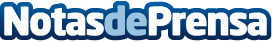 Suscripción a vehículos: Simplr ofrece la solución frente a la medida que prohíbe la venta de coches gasolina y diéselLa normativa aprobada por el Parlamento Europeo prohíbe la comercialización a partir de 2035 de coches con motor de combustión. Los vehículos por suscripción se plantean como la alternativa ideal para seguir disfrutando de la movilidad personal sin recurrir a la compra de cochesDatos de contacto:Carmen Hoya915 91 55 00Nota de prensa publicada en: https://www.notasdeprensa.es/suscripcion-a-vehiculos-simplr-ofrece-la Categorias: Nacional Automovilismo Sociedad Sostenibilidad Movilidad y Transporte Industria Automotriz http://www.notasdeprensa.es